           от «27» июля 2016 года № 154О признании утратившим силу решения Сорочинского городского Совета от 27 февраля 2007 года № 4 «Об установлении предельных (максимальных и минимальных) размеров земельных участков, предоставляемых гражданам в собственность и аренду»В целях приведения муниципальных правовых актов Сорочинского городского Совета в соответствии с действующим законодательством, на основании Федерального закона от 06.10.2003 №131-ФЗ «Об общих принципах организации местного самоуправления в Российской Федерации», в соответствии со статьей 27 Устава муниципального образования Сорочинский городской округ Оренбургской области, Сорочинский городской Совет РЕШИЛ:Признать утратившим силу решение Сорочинского городского Совета от 27 февраля 2007 года № 4 «Об установлении предельных (максимальных и минимальных) размеров земельных участков, предоставляемых гражданам в собственность и аренду».Установить, что настоящее решение вступает в силу после его официального опубликования в информационном бюллетене «Сорочинск официальный». Контроль за исполнением настоящего решения возложить на постоянную депутатскую комиссию по правовым вопросам и территориальному общественному самоуправлению.Председатель Сорочинского городского Совета                                                            В.М. Лардугин И.о. главы муниципального образованияСорочинский городской округ – первый заместитель главы администрации городскогоокруга по оперативному управлениюмуниципальным хозяйством                                                                           А.А. Богданов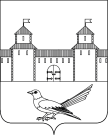     СОРОЧИНСКИЙ  ГОРОДСКОЙ  СОВЕТМУНИЦИПАЛЬНОГО ОБРАЗОВАНИЯСОРОЧИНСКИЙ ГОРОДСКОЙ ОКРУГОРЕНБУРГСКОЙ ОБЛАСТИ(ХVII СЕССИЯ ПЯТОГО СОЗЫВА)РЕШЕНИЕ